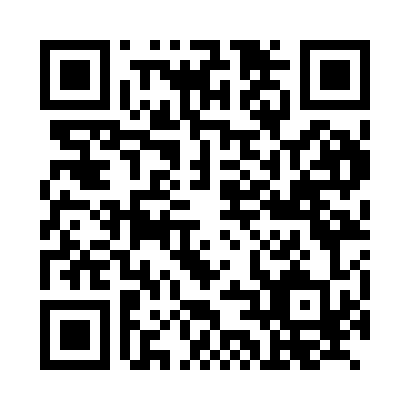 Prayer times for Zurbach, GermanyMon 1 Jul 2024 - Wed 31 Jul 2024High Latitude Method: Angle Based RulePrayer Calculation Method: Muslim World LeagueAsar Calculation Method: ShafiPrayer times provided by https://www.salahtimes.comDateDayFajrSunriseDhuhrAsrMaghribIsha1Mon3:045:211:335:539:4411:532Tue3:045:221:335:539:4411:533Wed3:055:231:335:539:4311:534Thu3:055:231:335:539:4311:535Fri3:065:241:335:539:4211:536Sat3:065:251:345:539:4211:537Sun3:075:261:345:539:4111:538Mon3:075:271:345:529:4011:539Tue3:075:281:345:529:4011:5210Wed3:085:291:345:529:3911:5211Thu3:085:301:345:529:3811:5212Fri3:095:311:345:529:3711:5213Sat3:095:321:355:529:3711:5114Sun3:105:331:355:519:3611:5115Mon3:105:341:355:519:3511:5116Tue3:115:351:355:519:3411:5017Wed3:115:371:355:519:3311:5018Thu3:125:381:355:509:3211:4919Fri3:125:391:355:509:3111:4920Sat3:135:401:355:509:2911:4821Sun3:145:421:355:499:2811:4822Mon3:145:431:355:499:2711:4723Tue3:155:441:355:489:2611:4724Wed3:155:461:355:489:2411:4625Thu3:165:471:355:479:2311:4626Fri3:165:481:355:479:2211:4527Sat3:175:501:355:469:2011:4528Sun3:175:511:355:469:1911:4429Mon3:185:521:355:459:1711:4330Tue3:185:541:355:449:1611:4331Wed3:195:551:355:449:1411:41